Director, Oregon Deafblind Project 
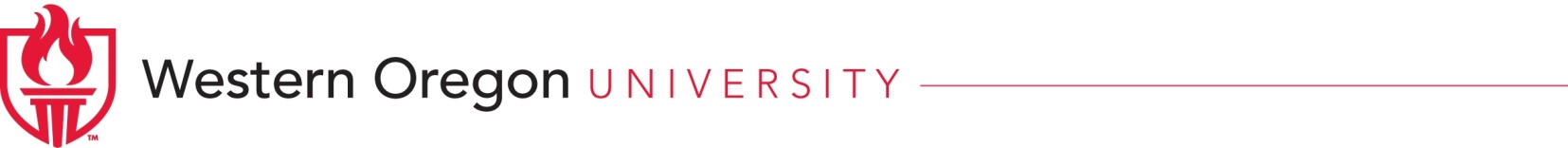 Department:	The Research InstituteSalary:	Commensurate with qualifications and experience	Recruitment #:	S1875Closing Date:	Review of applications begins immediately. Position is open until filled. The Research Institute (TRI) at Western Oregon University is seeking a full-time (1.0 FTE) Director for the Oregon DeafBlind Project. This position is eligible for benefits. The appointment is renewed through an annual Notice of Appointment, dependent upon satisfactory job performance, continuing project needs, and/or available funding.  TRI is a unique organization whose mission is to inform and facilitate change in educational and human service systems. The Oregon DeafBlind Project is a federally-funded Technical Assistance and Dissemination project from the Office of Special Education Programs. The project provides technical assistance, training, and information to families and educational teams to enhance services for children in Oregon who are deafblind. The project serves children from birth through age 21 years. MINIMUM QUALIFICATIONSMaster’s degree in Sensory Disabilities (deafblindness, visual impairment, and/or deafness) or a closely related fieldThree years of experience working with children and youth who have sensory disabilities (deafblind, visually impaired/blind, deaf/hard of hearing)Experience in adult educationComputer literacy and experience with distance technologyExperience working collaboratively with educational teams and agenciesKnowledge about the IEP process, eligibility, assessment and referral for special education servicesPreferred Qualifications Doctorate in Sensory Disabilities (deafblindness, visual impairment, and/or deafness, multiple disabilities)Experience working with multiple disabilities, autism, traumatic brain injury, intellectual disabilities, orthopedic impairments, medically fragile, early intervention/early childhoodExperience in consultation, technical assistance, and in-service/pre-service training**A criminal background check will be required as a condition of employmentWe are not considering candidates who require Visa sponsorship support.  Additionally, the University typically only considers visa support for employees placed in specialized positions that are continuing regular University appointments.DUTIES AND RESPONSIBILITIESCoordinating, implementing, and managing project activities related to the Oregon DeafBlind Project’s responsibilities for consultation, information dissemination, technical assistance and training for state teams and families who have children who are deafblind. Identifying children who are deafblind; maintaining a statewide registry of children who are deafblind; organizing and providing training and technical assistance on topics relating to deafblindness in various venues utilizing various formats (online and face-to-face).Providing training and presentations at annual statewide conferences, university groups, partner organizations, educational sites, and/or other locations.Planning and executing the Project’s Annual Parent Learning Weekend and/or other family-related events.Collaborating with project partners, generating additional partners, evaluating training activities with the assistance of the database coordinator, organizing the Advisory Committee meetings, attending the state’s Deafblind Working Group meetings, and staying in touch with the designated OSEP Project Officer and ODE contact.Evaluating and tracking the Project’s performance in accomplishing project goals and objectives and submitting annual and final project reports.APPLICATION PROCESSYou may submit all materials online at www.wou.edu/prostaffapp Required Application materials (PDF preferred):   WOU Employment Application form (available at www.wou.edu/prostaffapp) Letter of application that addresses each qualification of the position. Please include how your experience, education, and/or training might help us build a more inclusive, collaborative, and diverse community.ResumeContact information for three referencesUnofficial copy of transcript for highest degree earnedAs an alternative, you may submit application materials to: S1875, Director, DB Project, Human Resources, Western Oregon University, 345 N. Monmouth Avenue, Monmouth, OR 97361; OR e-mail to employment@wou.edu; OR fax to: 503-838-8144.Western Oregon University is an AA/EO/Veteran/Disability employercommitted to increasing the diversity of its workforce.